基本信息基本信息 更新时间：2024-05-16 09:43  更新时间：2024-05-16 09:43  更新时间：2024-05-16 09:43  更新时间：2024-05-16 09:43 姓    名姓    名谭继威谭继威年    龄43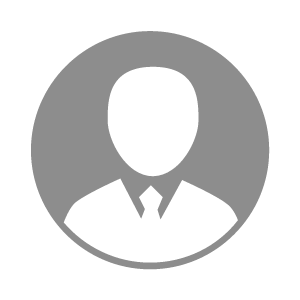 电    话电    话下载后可见下载后可见毕业院校西安电子科技大学邮    箱邮    箱下载后可见下载后可见学    历大专住    址住    址河南省永城市河南省永城市期望月薪面议求职意向求职意向饲料添加剂销售经理,预混料销售经理,兽药销售经理饲料添加剂销售经理,预混料销售经理,兽药销售经理饲料添加剂销售经理,预混料销售经理,兽药销售经理饲料添加剂销售经理,预混料销售经理,兽药销售经理期望地区期望地区河南省河南省河南省河南省教育经历教育经历就读学校：西安电子科技大学 就读学校：西安电子科技大学 就读学校：西安电子科技大学 就读学校：西安电子科技大学 就读学校：西安电子科技大学 就读学校：西安电子科技大学 就读学校：西安电子科技大学 工作经历工作经历工作单位：青岛根源生物技术有限公司 工作单位：青岛根源生物技术有限公司 工作单位：青岛根源生物技术有限公司 工作单位：青岛根源生物技术有限公司 工作单位：青岛根源生物技术有限公司 工作单位：青岛根源生物技术有限公司 工作单位：青岛根源生物技术有限公司 自我评价自我评价其他特长其他特长